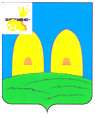 В соответствии со статьей 173 Бюджетного кодекса Российской Федерации, статьей 31 Положения о бюджетном процессе в муниципальном образовании Перенского сельского  поселения Рославльского района Смоленской области, утвержденное  решением Совета депутатов Перенского сельского  поселения  Рославльского района Смоленской области  от 29 августа 2014 года №19 (в редакции решений Совета депутатов Перенского сельского поселения Рославльского района Смоленской области от 30.11.2015 года  №7, от  30.11.2016 года №14, от  31.10.2017 года  №22, 15.11.2019 года №23,  от 25.02.2020№8 от 07.07.2020№16),Администрация  Перенского сельского поселенияРославльского района Смоленской областип о с т а н о в л я е т:1. Принять прогноз социально-экономического развития Перенского сельского поселения Рославльского района Смоленской области на 2021 год и на плановый период 2022 и 2023 годов (приложение №1).2. Настоящее постановление подлежит   обнародованию путем размещения на официальном сайте Администрации Перенского сельского поселения Рославльского района Смоленской области в информационно-телекоммуникационной сети «Интернет».3. Контроль за исполнением настоящего постановления оставляю за собой.Глава муниципального образованияПеренского сельского поселенияРославльского района Смоленской области                         Л.Я. Шаманова	                                                                                                                                                                                   Приложение №1к постановлению Администрации  Перенского сельского поселения Рославльского района Смоленской областиот 20.11.2020года № 64    Прогнозсоциально-экономического развитиямуниципального образования Перенского сельского поселенияРославльского района Смоленской областина 2021 год и на плановый период 2022 и 2023 годов                                                              РАЗДЕЛ 1.   ОСНОВНЫЕ ЦЕЛИ И ЗАДАЧИ                1.Соблюдение на территории сельского поселения Конституции РФ, Федерального и областного  законодательства, Устава муниципального образования Перенского сельского поселения, нормативных и правовых актов законодательных и правовых органов местного самоуправления.                2.Создание на территории сельского поселения условий для развития инициативы граждан, их активного участия в решении вопросов местного значения.                3.Проведение постоянной работы среди населения по профилактике правонарушений, соблюдение законности гражданами.                4.Оказание всесторонней посильной помощи различным слоям населения, нуждающимся в социальной поддержке.                5.Координирование деятельности предприятий, учреждений, организаций, расположенных на территории сельского поселения.                6.Создание и развитие системы оказания различных услуг населению.                7.Осуществление мероприятий по благоустройству, нормальному функционированию объектов ЖКХ, водоснабжения.                8.Защита населения от ЧС и обеспечение на территории сельского поселения пожаробезопасной обстановки.РАЗДЕЛ 2.  ОСНОВНЫЕ ИСПОЛНИТЕЛИ ПЛАНАИСПОЛИТЕЛЯМИ ПЛАНА ЯВЛЯЮТСЯ:- Администрация Перенского сельского поселения Рославльского района Смоленской области; - Совет депутатов Перенского сельского поселения Рославльского района Смоленской области;  -  ООО «Агрофинанс»;  - образовательные учреждения: МБОУ  Перенская  средняя (полная) общеобразовательная школа, МБОУ «Волковичская основная школа».           - учреждения культуры: Перенский СДК, Перенская сельская библиотека;  - учреждения здравоохранения: Перенский  фельдшерско-акушерский пункт, Азобичский ФАП;  - частные предприниматели, осуществляющие свою деятельность на территории  Перенского сельского поселения;  - учреждения, организации, предприятия областного и районного уровня, взаимодействующие с администрацией сельского поселения.- МУСП «Рославльское»-КФК «Барсукова Т.И.»- МБУК «Рославльская МЦБС»- Азобичская сельская библиотека-МБУК «Рославльская ЦКС»РАЗДЕЛ 3.   КРАТКАЯ ХАРАКТЕРИСТИКА ПЕРЕНСКОГО СЕЛЬСКОГО ПОСЕЛЕНИЯАдминистративный центр сельского поселения – д. Перенка. В состав поселения входят 25 населенных пунктов на 01.11.2020 г.  На территории Перенского сельского поселения функционируют: - сельхозпредприятия: ООО «Агрофинанс»; - муниципальные бюджетные учреждения: МБОУ Перенская средняя (полная) общеобразовательная школа, Перенский  СДК, Перенский фельдшерский пункт; - предприятия торговли: магазины ИП «Гряжене» . - предприятия связи: отделения связи в д. Перенка.-МУСП «Рославльское»-КФХ «Барсукова Т.И.»Муниципальные бюджетные учреждения:-Азобичский ФАП;-МБОУ «Волковичская основная школа»-МБУК «Рославльская МЦБС»-Азобичская сельская библиотека-МБУК «Рославльская ЦКС»- Волковичский СДКРАЗДЕЛ 4.   ОСНОВНЫЕ НАПРАВЛЕНИЯ СОЦИАЛЬНО-ЭКОНОМИЧЕСКОГО РАЗВИТИЯСЕЛЬСКОГО ПОСЕЛЕНИЯ4.1.Социальная политика и социальная поддержка населения4.2. Оказание услуг населению4.3. Благоустройство и санитарное состояние населенных пунктов, охрана окружающей среды4.4. Мероприятия по обеспечению первичных мер пожарной безопасности на территории сельского поселения4.5. Дорожное хозяйство АДМИНИСТРАЦИЯПЕРЕНСКОГО СЕЛЬСКОГО ПОСЕЛЕНИЯРОСЛАВЛЬСКОГО РАЙОНА СМОЛЕНСКОЙ ОБЛАСТИП О С Т А Н О В Л Е Н И Е  20.11.2020 года                                                                                                № 64О принятии прогноза социально-экономическогоразвития Перенского сельского поселенияРославльского района Смоленской области на 2021 год и на плановый период 2022 и 2023 годовАДМИНИСТРАЦИЯПЕРЕНСКОГО СЕЛЬСКОГО ПОСЕЛЕНИЯРОСЛАВЛЬСКОГО РАЙОНА СМОЛЕНСКОЙ ОБЛАСТИП О С Т А Н О В Л Е Н И Е  20.11.2020 года                                                                                                № 64О принятии прогноза социально-экономическогоразвития Перенского сельского поселенияРославльского района Смоленской области на 2021 год и на плановый период 2022 и 2023 годовАДМИНИСТРАЦИЯПЕРЕНСКОГО СЕЛЬСКОГО ПОСЕЛЕНИЯРОСЛАВЛЬСКОГО РАЙОНА СМОЛЕНСКОЙ ОБЛАСТИП О С Т А Н О В Л Е Н И Е  20.11.2020 года                                                                                                № 64О принятии прогноза социально-экономическогоразвития Перенского сельского поселенияРославльского района Смоленской области на 2021 год и на плановый период 2022 и 2023 годов№ п/пНаселенные пунктыЧисло хозяйствЧисленность населенияРасстояние до центра сельского поселения1.Деревня Бабичи4815,02.Деревня Бодровка16476,03.Деревня Казаново16816,04.Деревня Красильники15347,05.Деревня Ладыжено102915,06.Деревня Лихомостье91014,07.Деревня Лотовиново628,08.Деревня Овсяники10308,09.Деревня Паточная26646,010.Деревня Перенка2106786,011.Деревня Плетни371204,012.Станция Рославль-224568,013.Деревня Тюпинка1627814.Деревня Фролово61010,015.Деревня Чашники7711,0016.Деревня Шембелево116,0ИТОГО:4601142-17Деревня Волковичи802809,018Деревня Большие Азобичи14235,019Деревня Вороны--15,020Деревня Карпики142414,021Станция Казармы 6 км--9,022Станция Липовская175113,023Деревня Малые Азобичи16266,024Деревня Подруднянский238,025Деревня Ржавец1110,0Итого6041550№п/пНаименование деятельности, содержание мероприятияПлан на2021-2023 годы(тыс. руб.)Сроки исполнения и планируемые объемы затрат, тыс.руб.Сроки исполнения и планируемые объемы затрат, тыс.руб.Сроки исполнения и планируемые объемы затрат, тыс.руб.Ответственныеисполнители№п/пНаименование деятельности, содержание мероприятияПлан на2021-2023 годы(тыс. руб.)2021 г.2022 г.2023 г.Ответственныеисполнители1.2.3.4.5.6.7.2.Оказание материальной помощи:- малообеспеченным гражданам- многодетным семьям- инвалидам- гражданам, оказавшимся в трудных           жизненных ситуациях- ветеранам ВОВ и трудаВ течении всего периодаВ пределах резервного фондаВ пределах резервного фондаВ пределах резервного фондаАдминистрация с/п, отдел соц. защиты, комитет образования3.Обеспечение топливом нуждающихся одиноких пенсионеров, инвалидовВ течении всего периодаСОГУ ЦСО населения№ п/пНаименование оказываемых услугПланна 2020-2022 годы(тыс. руб.)Сроки исполнения и планируемые объемы затрат, тыс.руб.Сроки исполнения и планируемые объемы затрат, тыс.руб.Сроки исполнения и планируемые объемы затрат, тыс.руб.Ответственныеисполнители№ п/пНаименование оказываемых услугПланна 2020-2022 годы(тыс. руб.)2020 г.2021 г.2022 г.Ответственныеисполнители1.2.3.4.5.6.7.1.Доставка населению природного газа в баллонах150,050,050,050,0Администрация с/п2.Транспортировка тел умерших безродных граждан15,05,05,05,0Администрация с/п3.Оказание помощи населению в закупках:- молока- мяса150 тонн20 тонн150 тонн30 тонн180 тонн30 тоннАдминистрация с/п4.Оказание транспортных услуг населению22,07,07,08,0Администрация с/п5.Оказание населению бытовых услуг15,05,05,05,0Администрация с/п6.Оказание населению ритуальных услуг 15,05,05,05,0Администрация с/п7.Предоставление владельцам КРС пастбищСезон пастьбыАдминистрация с/п №п/пНаименование мероприятийПлан на 2021-2023 годы(тыс. руб.)Планируемые объемы исполнения, тыс.руб.Планируемые объемы исполнения, тыс.руб.Планируемые объемы исполнения, тыс.руб.Ответственный исполнитель№п/пНаименование мероприятийПлан на 2021-2023 годы(тыс. руб.)2021 г.2022 г.2023г.Ответственный исполнитель1.2.3.4.5.6.7.1.Работы по благоустройству и уборки территорий 90,030,050,010,0Администрация с/п, ОУ, учреждения культуры2.Уличное освещение (электрическая энергия)1200,0400,0400,0      400,0Администрация с/п3.Обслуживание уличного освещения 150,050,050,050,0Администрация с/п4.Уборка мест захоронения83,0423,0450,0410,0Администрация с/п№ п/пНаименование мероприятийПлан на2021-2023 годы(тыс. руб.)Планируемые объемы выполнения, тыс.руб.Планируемые объемы выполнения, тыс.руб.Планируемые объемы выполнения, тыс.руб.Ответственный исполнитель№ п/пНаименование мероприятийПлан на2021-2023 годы(тыс. руб.)2020 г.2021 г.2022 г.Ответственный исполнитель1.2.3.4.5.6.7.1.Мероприятия по защите населенных пунктов от лесных пожаров, пала сухой травы- опашка90,930,330,330,3Администрация с/п2.Приобретение огнетушителей18,96,36,36,3Администрация с/п№ п/пНаименование мероприятийПлан на2021-2023 годы(тыс. руб.)Планируемые объемы выполнения, тыс.руб.Планируемые объемы выполнения, тыс.руб.Планируемые объемы выполнения, тыс.руб.Ответственный исполнитель№ п/пНаименование мероприятийПлан на2021-2023 годы(тыс. руб.)2021 г.2022 г.2023 г.Ответственный исполнитель1.2.3.4.5.6.7.1.Выполнение работ по ремонту дорог 5 901,42055,22128,72208,1Администрация с/п